 Cafeteria Volunteers Needed at Colerain Middle School!	Volunteers are needed to help serve lunch  to the school students throughout  the year, and we are reaching out to parents for assistance.  Parent involvement in school activities makes a big difference.The lunch period runs from 10:30am to 12:30pm, Monday through Friday. You can sign up for as many volunteer slots as you would like (i.e. every Monday, every other Monday, once each month, etc.).  Parents and grandparents are encouraged to help.  If you are available to volunteer, please contact Fide Gehner at 513-307-5048 or hondu2123@gmail.com. Text messages are also welcome.  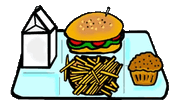 THANK YOU in advance for helping make CMS a great place for our kids.